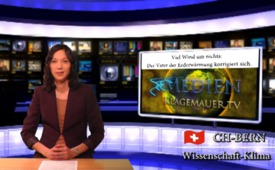 Viel Wind um nichts: Der Vater der Erderwärmung korrigiert [...] sich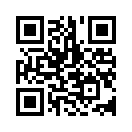 Der inzwischen 92 Jahre alte britische Biophysiker James Lovelock gilt als ein Säulenheiliger der ökologischen Bewegung.Der inzwischen 92 Jahre alte britische Biophysiker James Lovelock gilt als ein Säulenheiliger der ökologischen Bewegung. Ohne ihn gäbe es auch die Thesen vom angeblichen „Klimawandel“ nicht. Er war einer der Ersten, die von einer gefährlichen Aufwärmung der Atmosphäre durch Einleitung von immer mehr CO2 warnten. Alle Medien veröffentlichten seine Thesen. In einem Interview mit msnbc gestand er nun ein, dass er sich geirrt habe: „Das Problem ist, dass wir nicht wissen, was mit dem Klima los ist. Vor zwanzig Jahren dachten wir, das zu wissen und veröffentlichten alarmistische Bücher – meine eigenen eingeschlossen –, weil alles klar schien. Aber nichts von dem, was wir vorausgesagt haben, ist eingetreten.“ Das aber wird weltweit von den Medien verschwiegen.von OriginaltextQuellen:http://worldnews.msnbc.msn.com/_news/2012/04/23/11144098-gaiascientist-james-lovelock-i-wasalarmist-about-climate-change?litehttp://ef-magazin.de/2012/05/20/3531-james-lovelock-ein-vater-des-klima-alarmismus-korrigiert-sich/Das könnte Sie auch interessieren:---Kla.TV – Die anderen Nachrichten ... frei – unabhängig – unzensiert ...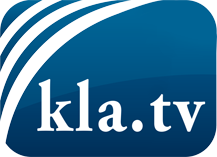 was die Medien nicht verschweigen sollten ...wenig Gehörtes vom Volk, für das Volk ...tägliche News ab 19:45 Uhr auf www.kla.tvDranbleiben lohnt sich!Kostenloses Abonnement mit wöchentlichen News per E-Mail erhalten Sie unter: www.kla.tv/aboSicherheitshinweis:Gegenstimmen werden leider immer weiter zensiert und unterdrückt. Solange wir nicht gemäß den Interessen und Ideologien der Systempresse berichten, müssen wir jederzeit damit rechnen, dass Vorwände gesucht werden, um Kla.TV zu sperren oder zu schaden.Vernetzen Sie sich darum heute noch internetunabhängig!
Klicken Sie hier: www.kla.tv/vernetzungLizenz:    Creative Commons-Lizenz mit Namensnennung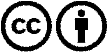 Verbreitung und Wiederaufbereitung ist mit Namensnennung erwünscht! Das Material darf jedoch nicht aus dem Kontext gerissen präsentiert werden. Mit öffentlichen Geldern (GEZ, Serafe, GIS, ...) finanzierte Institutionen ist die Verwendung ohne Rückfrage untersagt. Verstöße können strafrechtlich verfolgt werden.